RESIDENTIAL REAL ESTATE PHOTOGRAPHYSTANDARD HDR PHOTOGRAPHY:For standard MLS listings using HDR (High Dynamic Range) photography with 24-hour turnaroundBASIC: 24 PHOTOS - recommended for townhomes & condos, & homes under 1500 sf ………….... $175STANDARD: 36 PHOTOS - recommended for homes 1500-3000 sf ……..…….…..….……..….…... $225PREMIUM: 48 PHOTOS - recommended for homes 3000-5000 sf ………..….…….…….……..….... $280Includes Marketing Kit & Basic Floor Plan                                          LUXURY: 60+ PHOTOS - recommended for large properties over 5000 sf, starting at ….…....…….... $360             Includes Marketing Kit & Fixed Furniture Floor Plan                                          HIGH END PHOTOGRAPHY: Recommended for premium listings & luxury properties, custom home builders, vacation rentals and architectural/interior design projects.Incorporates the use of flash lighting equipment, if needed, custom editing techniques and hand-blended images for higher quality photos with 24–36 hour turnaroundSTANDARD PLUS: 40+ PHOTOS - recommended for homes 2000-3500 sf ….……….…....……… $400 Includes One Virtual Twilight Photo                                          PREMIUM PLUS: 50+ PHOTOS - recommended for homes 3500-5000 sf …...……...…........……… $475Includes Basic Floor Plan & Two Virtual Twilight Photos                                                                                LUXURY PLUS: 60+ PHOTOS – recommended for large properties over 5000 sf, starting at ……... $550Includes Fixed Furniture Floor Plan & Two Real-Time Twilight Photos                                          All High-End Photography includes sky replacement, digital fire in fireplace, picture in tv screen, clear window views, closeup vignettes & complete marketing kit (website, flyers, social media tiles & teaser video).   PHOTOGRAPHY ADD ONS:MARKETING KIT (property website, social media templates, printable flyers, teaser video…) ........…. $20TWILIGHT (real time) …………………………………………………...…….…….…… 4 photos for $170SIMULATED TWILIGHT (day to dusk) …………….…... per image …….............……………………  $35VIRTUAL FURNITURE STAGING …………………….  per image …………….....….….…....……... $50 DIGITAL FIRE IN FIREPLACE ………………………… per image ………….….….…….….…....…. $10 GRASS GREENING …………………………………….… per image ……….…….…….…....….….…. $20 DIGITAL WINTER TO SUMMER CONVERSION …… per image ……… quoted on an individual basisCLUTTER REMOVAL …………………………………………………...…... quoted on an individual basisCOMMUNITY AMENITIES COLLECTION (4-8 photos of nearby neighborhood amenities) ...…..…. $30DIGITAL PICTURE IN TV and  SKY REPLACEMENTS ……. now included at no additional charge DRONE / VIDEO / 3D VIRTUAL TOURSDRONE AERIAL PHOTOGRAPHY: AERIAL PHOTOS (4-6 photos) ………………………...……………………..………...…………….… $125AERIAL PHOTOS & VIDEO PACKAGE ……………………...…………….…………..…………….. $225(Package includes up to 6 photo images & up to 30 seconds of video) DRONE AERIAL VIDEO: STANDARD AERIAL VIDEO (30 sec.) .………………………………………..….…….…………...… $130EXTENDED AERIAL VIDEO (60 sec.) for larger properties with multiple acres  ….…………………… $185VIDEO:STANDARD VIDEO (up to 60 sec.) …...….……………………….…….…...……....……….……….… $250 EXTENDED VIDEO (up to 120 sec.) includes aerial video …………......………...……….…….….....…. $350VIDEO REEL for social media (30-60 sec.) with music or add your own ……………...…………………. $125VIRTUAL TOURS:  priced per square foot  3D VIRTUAL TOUR with Standard* Floor Plan …………... CALL FOR QUOTE ….…starting at $250    3D VIRTUAL TOURS with Premium** Floor Plan ………... CALL FOR QUOTE ….... starting at $300Virtual Tour Premium* Floor Plan includes Fixtures & Appliances         STANDARD*		      PREMIUM**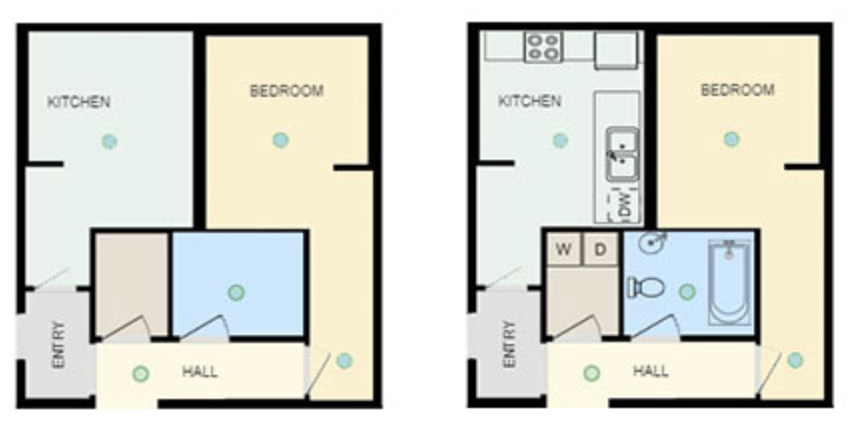 FLOOR PLANS ordered without a virtual tour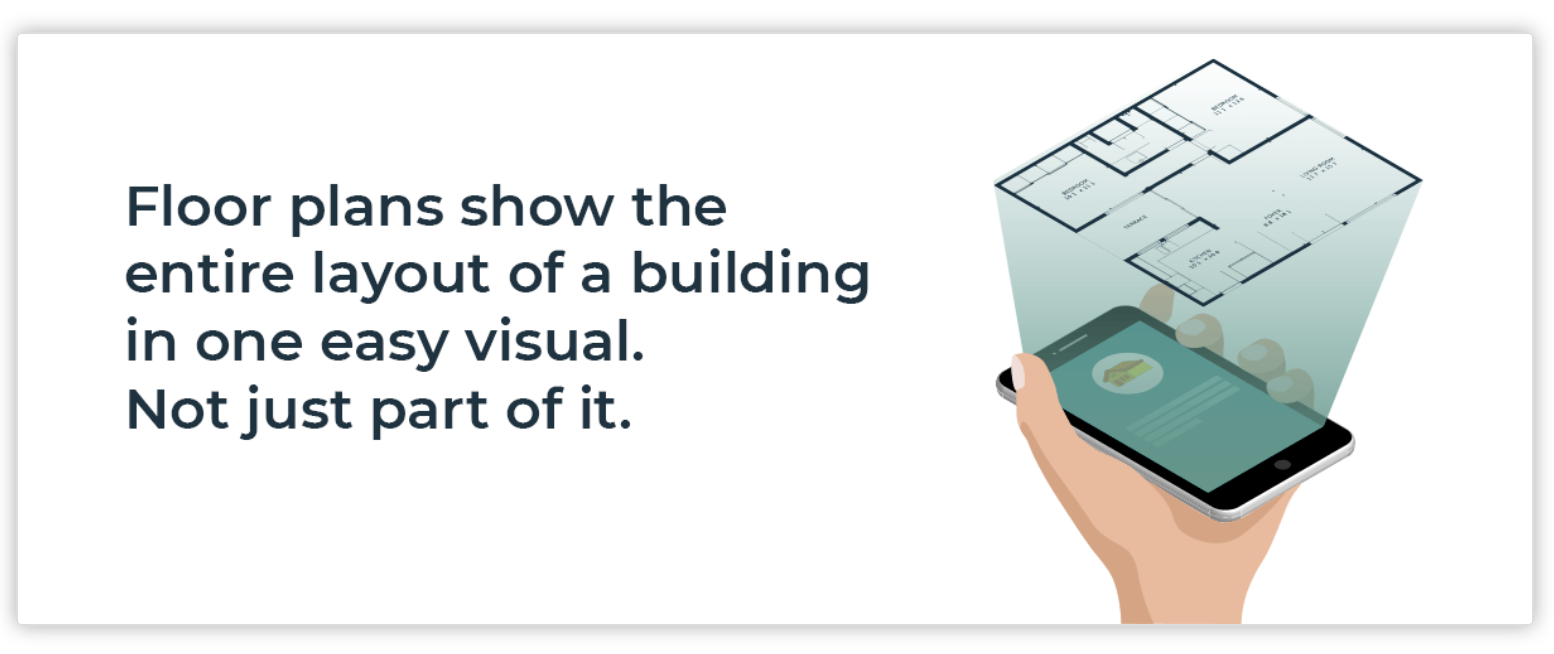 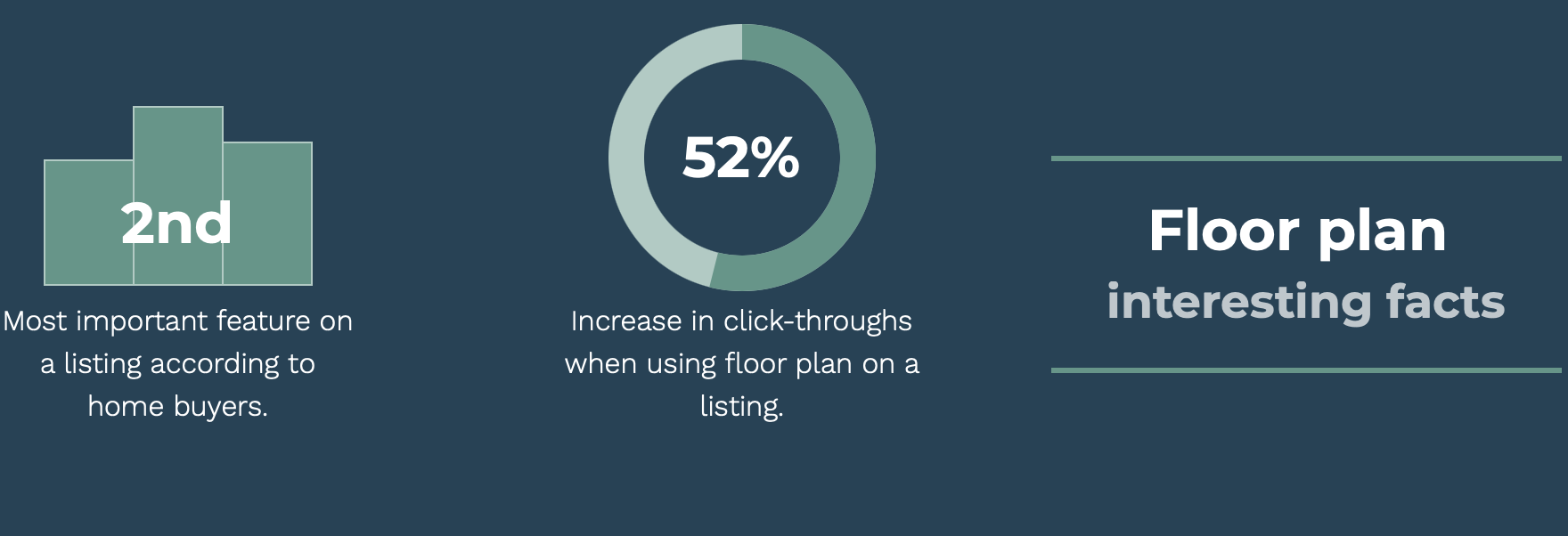 Floor Plans are the second most important feature on a listing, according to home buyers (NAR report). Use them for APPRAISALS, as well as REAL ESTATE LISTINGS. When ordered without a virtual tour:Basic Floor Plan* ……………………………...………………………………………………...….…....  $ 40Premium Floor Plan** (includes appliances, cabinets, counters, doors, tubs, showers, toilets, etc) ………….… $ 65GLA Floor Plan (for Appraisal Reports) …………….……………………………….……….………... $ 50RUSH - Same Day Turnaround ……………………………………………………………………….…. $ 10All Floor Plans are for Homes up to 4000 sf                                                       For Homes OVER 4000 sf add $20    BASIC FLOOR PLAN*	                PREMIUM FLOOR PLAN**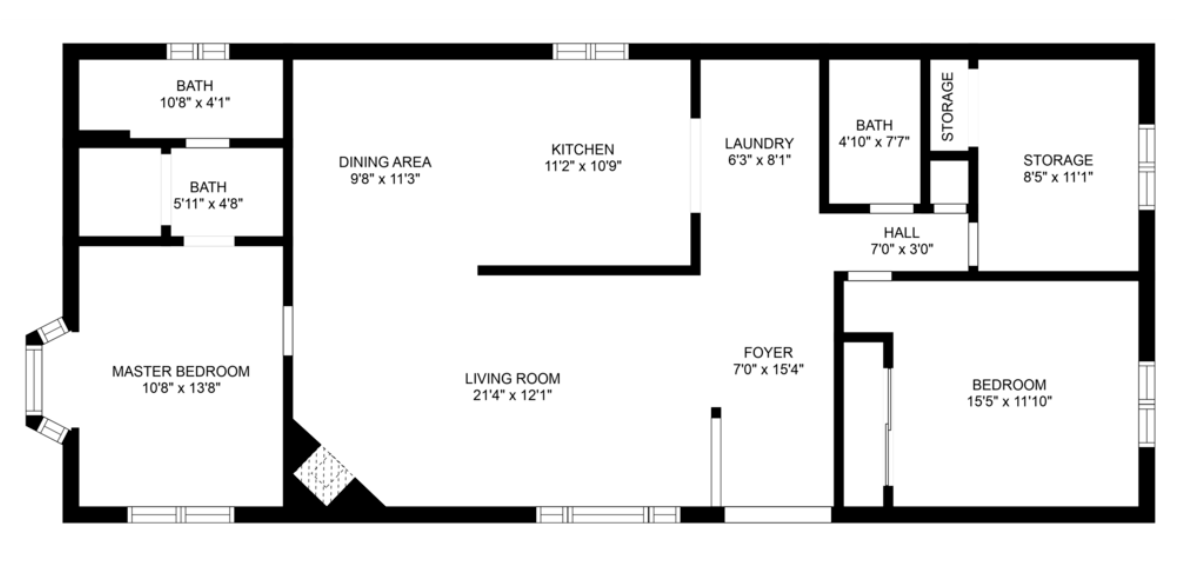 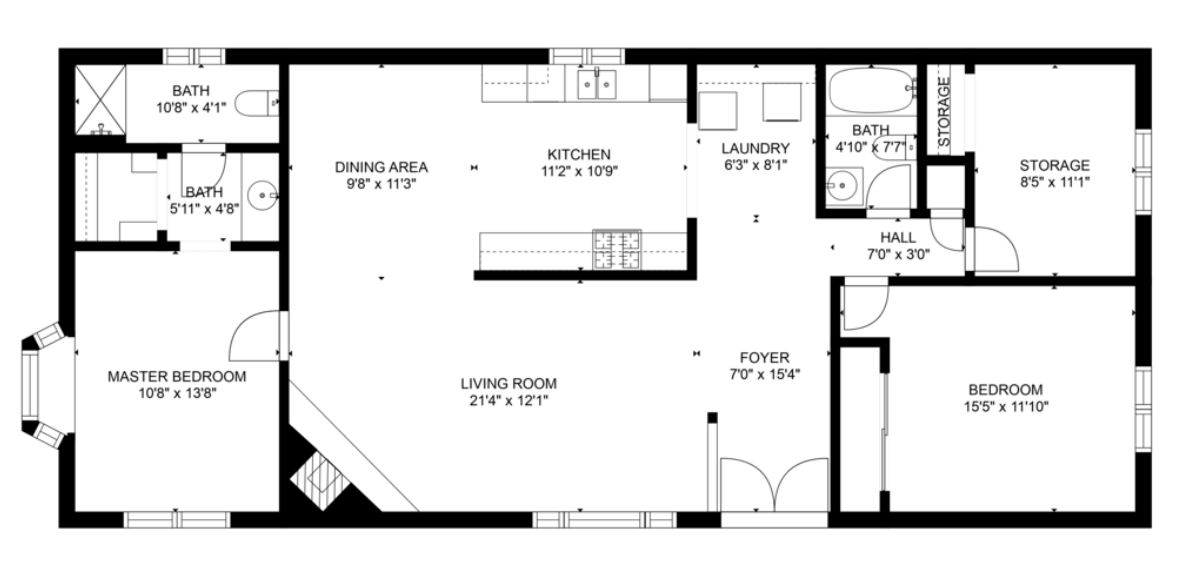 FLOOR PLANS come with or without ROOM MEASUREMENTS*Comes with your choice of layouts, colors, shading, etc. at no extra charge (see below)COMBO PACKAGESA) AERIAL / PHOTO PACKAGE: (valued at $475, save $85) …………………………………. $390includes35-45 PHOTOS - recommended for homes 1500-3500 sf4-6 AERIAL PHOTOS1 VIRTUAL TWILIGHT1 FLOOR PLAN 1 MARKETING KITB) VIDEO / PHOTO PACKAGE: (valued at $600, save $100) …………….………….…...…… $500 includes35-45 PHOTOS - recommended for homes 1500-3500 sf60 SECOND VIDEO1 VIRTUAL TWILIGHT1 FLOOR PLAN 1 MARKETING KITC) 3D TOUR / PHOTO PACKAGE: (valued at $835, save $140) ……………………..….…… $695 includes45-55 PHOTOS - recommended for homes 3000-5000 sf4-6 AERIAL PHOTOS3D TOUR, w/PREMIUM FLOOR PLAN2 VIRTUAL TWILIGHTS1 MARKETING KITADD-ONs TO COMBO PACKAGES:30 SECOND AERIAL VIDEO ……………………………………………….………………………… $9560 SECOND INTERIOR VIDEO ………………………………………………………………….… $20030 SECOND VIDEO REEL ……….…………………………………………………………………... $ 903D TOUR ………………………………………………….………... $50 OFF A-LA-CARTE PRICESTRAVEL FEESWe are based in Camden County, NJ, but will travel just about anywhere to photograph your property. Standard Coverage area includes most of South Jersey, Philadelphia, and Wilmington. Travel fees may apply to areas beyond this, including Cape May Co., Ocean Co., parts of Burlington Co., Bucks Co., Montgomery Co., parts of Delaware & Chester Cos., and beyond.  Call for exact cost for your listing if it’s beyond the South Jersey area. HEADSHOT AND GROUP PHOTOGRAPHYHEADSHOT PHOTOGRAPHY & BUSINESS PORTRAITS:Professional Headshots are done at the location of your choice (park, office, listing property or your home) or choose from a list of our favorite places near you. Headshot Photography is simply creating some quick head & shoulders photos for business cards, websites, or social media.The session takes about 20 minutes. Included are a variety of head & shoulders poses with 10-20 unedited previews to choose from. Starting price includes the session fee ($150) and one retouched image ($75) in various crops, in both color and B&W, with 6-8 final photos.Business Portraits is an excellent way to showcase both your professionalism and personality, creating a variety of different looks, from casual to business professional, that can be used for multiple purposes.    The session takes about 30-45 minutes. Included are a variety of angles, poses, and backgrounds, from head & shoulders to full length, vertical & horizontal, with 30-50 unedited previews to choose from.Starting price includes the session fee ($200) and one retouched image ($75) in various crops, in both color and B&W, with 8-12 final photos.Group Sessions take about 15-25 minutes for smaller groups and 20-40 minutes for larger groups. Groups will get to choose from 2-4 different poses, with 10-20 unedited previews to choose from.  The finished retouched photo will be delivered in various crops (if possible), in both color and B&W.INDIVIDUAL HEADSHOTS (includes session fee and one retouched photo) ………………….……..…… $225INDIVIDUAL BUSINESS PORTRAITS (includes session fee and one retouched photo) ...…………..…… $275GROUP PHOTO of your Team or Brokerage (includes session fee and one retouched photo)2-3 people in the group ………………………………………………….………..….…. $2504-5 people in the group ………………………………………………….…..……….…. $3256 or more people in the group …………………………………..…………..… Call for quoteGROUP & INDIVIDUAL HEADSHOT PACKAGE Add Individual Headshots to any Group Photo – save $100 each. Each Individual Headshot Added to the Group Photo ……………………….………... $125 Each Additional Retouched Photo …………………………………………………………...…………… $75Turnaround time for Headshot Photography is 1 day for Previews & 3-5 days for delivery of Retouched Photo(s). 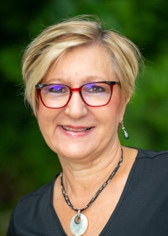 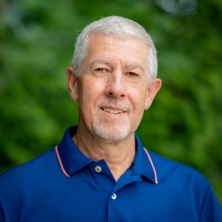 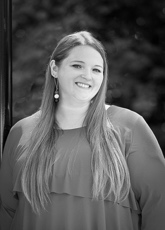 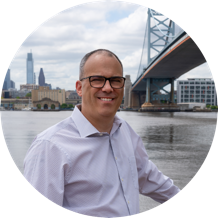 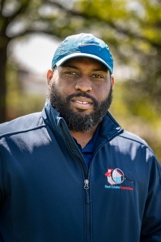 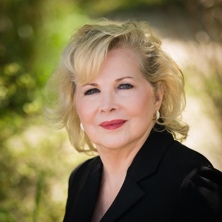 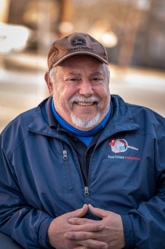 